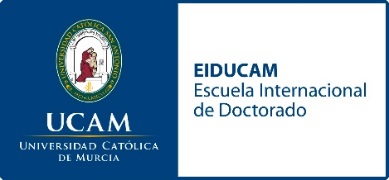 REQUEST FOR EXTENSION IN DOCTORAL STUDIES				(Plans regulated by the Royal Decree 99/2011)In______________________ __________________________ on _____ Signature of the applicant,DATA OF THE APPLICANT AND OF THE DOCTORAL PROGRAMMEDATA OF THE APPLICANT AND OF THE DOCTORAL PROGRAMMEName and surname:Name and surname:ID card:E-mail:Name of the Doctoral Programme:Name of the Doctoral Programme:I REQUEST the EXTENSION of my doctoral studies, considering my condition:	              Full-time                         Part-time1st extension (1 year)                1st extension (2 years)            2nd extension (1 year)               2nd extension (1 year)Please attach the explanatory document that justifies the need to extend the stay in the programme.I REQUEST the EXTENSION of my doctoral studies, considering my condition:	              Full-time                         Part-time1st extension (1 year)                1st extension (2 years)            2nd extension (1 year)               2nd extension (1 year)Please attach the explanatory document that justifies the need to extend the stay in the programme.RESOLUTION OF THE ACADEMIC COMMISSION OF THE PROGRAMME (of the 1st extension)The Academic Commission of the Doctoral Programmeat its meeting held on                         agreed to authorise/deny the stated 1st extension.at its meeting held on                         agreed to authorise/deny the 2nd extension. The Coordinator of the Doctoral ProgrammeSignature:RESOLUTION OF THE INTERNATIONAL DOCTORAL SCHOOL (of the 2nd or exceptional extension)The Direction of the Doctoral School, on this date, agreed to authorise/deny the exceptional extension.The Director of the Doctoral School
Signature: